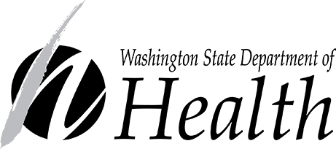 Student InformationStudent InformationStudent InformationStudent InformationStudent InformationCourse Outcome: Course Outcome: CommentsUse this section for comments. If applicable, explain failure, dismissal, or standards not met. Program Director InformationProgram Director InformationProgram Director InformationProgram Director InformationProgram Director InformationProgram Director InformationProgram Director Name:Program Director Signature:Program Director Signature:Date: